          Följande uppgifter önskar vi mottaga i ett mail ställt till  
          fmgruppen@nordic.se och som senast på tillträdesdagen.Uppgift samtliga säljareNamn och personnummer på ägare till huset:Fakturaadress:Vill kund ha bekräftelse? Ange e-post :FörsäljningsobjektetKommun:Fastighetsbeteckning:               (om bostadsrätt ange istället föreningens namn och lghnr)Adress om annan än ovan:Övrigt av betydelseNamn och e-post på mäklare som sålt objektet:Namn på besiktningsföretag/besiktningsman:Intyga att överlåtelsebesiktning är utförd och ej äldre än 12 mån:Tillträdesdag:Valt försäkringsbelopp: Nordic Försäkring & Riskhantering AB           Direkt +4631-335 05 84  Mobil +46708-30 20 21
           Växel  +4631-40 53 70  Fax +4631-40 53 43
           Mölndalsvägen 22, 412 63 Göteborg
           malin.borg@nordic.se     www.saljarforsakring.se                           

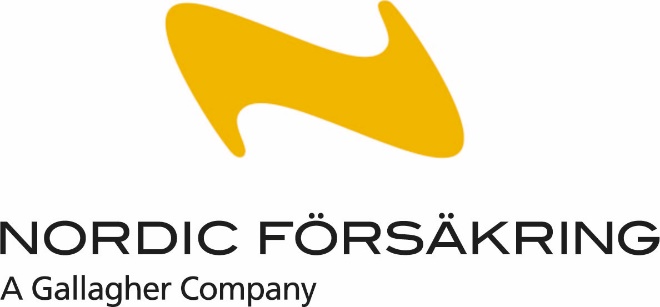 